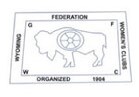 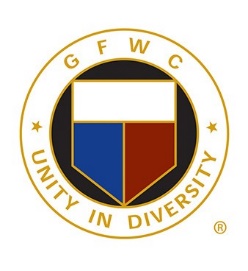                            GFWC Wyoming 2021 AwardsJennie Award    Pam Crochet from GFWC Women’s Civic League of Cheyenne                                                               Community Impact ProgramGFWC Women’s Civic League of Cheyenne – Assisting People with Disabilities                                                            GFWC Meadowlarks – Feeding the HungrySignature Program: Domestic Violence and Sexual Assault Awareness and PreventionGFWC Laramie Woman’s Club – Comfort BagsJuniors’ Special Program: Advocates for ChildrenGFWC Laramie Woman’s Club – WIC Quilts and PillowsArts and Culture Community Service ProgramGFWC Yoder Woman’s Club – Dollar Bill ExplorationCivic Engagement and Outreach Community Service ProgramGFWC Laramie Woman’s Club – Adopt an ElderEducation and Libraries Community Service ProgramGFWC Yoder Woman’s Club – Walking Book ProjectEnvironment Community Service ProgramGFWC Laramie Woman’s Club – Bra CollectionHealth and Wellness Community Service ProgramGFWC Laramie Woman’s Club – Sewing & SuchCommunications and Public Relations Advancement PlanGFWC Leading Ladies – Club CharterFundraising and Development Advancement PlanGFWC Yoder Woman’s Club – Pheasant Hunters’ DinnerLeadership Advancement PlanGFWC XJWC of Cheyenne – CIP Selection ProcessLegislation and Public Policy Advancement Plan GFWC Yoder Woman’s Club – Pandemic DiscussionMembership Advancement PlanGFWC Woman’s Club of Rock Springs – Advertising for MembersWomen’s History and Resource CenterGFWC Yoder Woman’s Club – 100th Anniversary Celebration